Bulletin / Banner Change Transmittal Form[X]	Undergraduate Curriculum Council  [ ]	Graduate CouncilSigned paper copies of proposals submitted for consideration are no longer required. Please type approver name and enter date of approval.  Email completed proposals to curriculum@astate.edu for inclusion in curriculum committee agenda. 1.Contact Person (Name, Email Address, Phone Number)2.Proposed Change3.Effective Date4.Justification – Please provide details as to why this change is necessary. Bulletin ChangesCertificate in Museum Studies The certificate in Museum Studies is designed to give practical experience in the study of cultural objects and an understanding of the departments, tasks, and current methods of a working museum for students who are interested in pursuing a career in a museum. For Academic Affairs and Research Use OnlyFor Academic Affairs and Research Use OnlyCIP Code:  Degree Code:Department Curriculum Committee ChairCOPE Chair (if applicable)Department Chair: Head of Unit (If applicable)                         College Curriculum Committee ChairUndergraduate Curriculum Council ChairCollege DeanGraduate Curriculum Committee ChairGeneral Education Committee Chair (If applicable)                         Vice Chancellor for Academic AffairsInstructions Please visit http://www.astate.edu/a/registrar/students/bulletins/index.dot and select the most recent version of the bulletin. Copy and paste all bulletin pages this proposal affects below. Follow the following guidelines for indicating necessary changes. *Please note: Courses are often listed in multiple sections of the bulletin. To ensure that all affected sections have been located, please search the bulletin (ctrl+F) for the appropriate courses before submission of this form. - Deleted courses/credit hours should be marked with a red strike-through (red strikethrough)- New credit hours and text changes should be listed in blue using enlarged font (blue using enlarged font). - Any new courses should be listed in blue bold italics using enlarged font (blue bold italics using enlarged font)You can easily apply any of these changes by selecting the example text in the instructions above, double-clicking the ‘format painter’ icon   , and selecting the text you would like to apply the change to.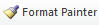 Please visit https://youtu.be/yjdL2n4lZm4 for more detailed instructions.Required Courses: Sem. Hrs. Select one of the following not used in General Education:ANTH 2233, Introduction to Cultural Anthropology ANTH 3203, Introduction to Archaeology
HIST 3393, Introduction to the Digital Humanities HIST 4573, Digital History Seminar 3 ARTH 4013, History of the Museum and Collecting 3 ARTM 4023, Museum Fundamentals I: Collections Management and Museum Law 3 ARTM 4033, Museum Fundamentals II: Exhibition Seminar 3 ARTM 4113, Museum Internship 3 Select two Electives from the following: ANTH 3233, Native American Culture in the Mid South
ARTH 3013, Egyptian and Near Eastern Art and Architecture
ARTH 3023, Greek and Roman Art and Architecture
ARTH 3033, Late Antique and Eastern Mediterranean Art and Architecture ARTH 3043, Asian Art and Architecture
ARTH 3053, Medieval and Renaissance Art and Architecture
ARTH 3063, Baroque and Rococo Art and Architecture
ARTH 3073, Nineteenth Century Art and Architecture
ARTH 3083, Twentieth Century Art and Architecture
ARTH 3093, Global Contemporary Art 1980 to Present
ENG 3613, Introduction to Folklore
ENG 3623, American Folklore
ENG 3633, Native American Verbal Art
ENG 3643, African-American Folklore
HIST 3013, Civilizations of Africa
HIST 3043, Asian History Since 1500
HIST 3083, History of Arkansas
HIST 3123, Latin America, The Colonial Period
HIST 3133, Latin America, The National Period
HIST 3173, Classical Mediterranean Civilization
HIST 3183, Medieval Europe
HIST 3193, The Crusades
HIST 3223, Renaissance and Reformation Europe
HIST 3273, Modern Europe, 1750 to Present
HIST 3283, Society and Thought in Europe
HIST 3303, The Modern History of the Middle East 1800 to the Present HIST 3323, United States Environmental History
HIST 3333, The Practice of History
HIST 3393, Introduction to the Digital Humanities HIST 3483, The United States from 1917-1941
HIST 3493, The United States Since 1945
HIST 3503, U.S. Foreign Relations since 1900
HIST 3563, Constitutional History of the United States
HIST 3603, The American South
HIST 3623, The American West
HIST 3653, The American Indian
HIST 3673, African American History I
HIST 3683, African American History II
HIST 3693, United States Women’s History
HIST 3743, The Urban Revolution in America
HIST 3853, U.S. Civil Rights Movement HIST 4573, Digital History SeminarMKTG 3013, Marketing MKTG 4073, Social Media Marketing STCM 4213, Social Media in Strategic Communications 6 ARTH 4013, History of the Museum and Collecting 3 ARTM 4023, Museum Fundamentals I: Collections Management and Museum Law 3 ARTM 4033, Museum Fundamentals II: Exhibition Seminar 3 ARTM 4113, Museum Internship 3 Total Required Hours: 21 18